Nasreddin and the Pot: Reading ComprehensionFollow the Links and do the 3 activities:     1. Read the story and answer the questions: https://web2.uvcs.uvic.ca/courses/elc/studyzone/330/reading/pot1.htm      2. Recreating the Story (ξαναγράφω την ιστορία): https://web2.uvcs.uvic.ca/courses/elc/studyzone/330/reading/pot2.htm     3. Summarizing the Story (περίληψη της ιστορίας): https://web2.uvcs.uvic.ca/courses/elc/studyzone/330/reading/pot3.htm            Tip: Αν σε κάθε τελειωμένη άσκηση, πάτε κάτω δεξιά, θα δείτε: “share this page”. Επιλέγετε e-mail, κάνετε Copy-Paste και μου στέλνετε τις απαντήσεις σας στο e-mail μου.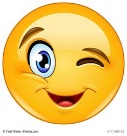 